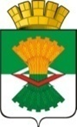 АДМИНИСТРАЦИЯМАХНЁВСКОГО МУНИЦИПАЛЬНОГО ОБРАЗОВАНИЯРАСПОРЯЖЕНИЕ30 сентября 2022 года                                                                                       № 117                                                     п.г.т. МахнёвоОб утверждении Плана мероприятий в рамках VIII Антикоррупционного марафона в Свердловской области  В соответствии с пунктом 137 Комплексного плана мероприятий органов государственной власти Свердловской области по противодействию коррупции на 2021-2024 годы, утвержденного распоряжением Губернатора Свердловской области от 07.05.2021 № 75-РГ, руководствуясь Уставом Махнёвского муниципального образования,Провести в период с 01.11.2022 года по 09.12.2022 года мероприятия по противодействию коррупции в рамках VIII Антикоррупционного марафона в Свердловской области.Утвердить План мероприятий в рамках VIII Антикоррупционного марафона в Свердловской области, далее – План мероприятий (прилагается).Отделу правового обеспечения, муниципальной службы и кадров Администрации Махнёвского муниципального образования разместить План мероприятий в информационно-телекоммуникационной сети «Интернет» на официальном сайте Махнёвского муниципального образования в срок до 10.10.2022 года.Контроль за исполнением настоящего распоряжения оставляю за собой.Глава Махнёвскогомуниципального образования 			                                А.С. КорелинПриложение к распоряжению Администрации Махнёвского муниципального образованияот 30.09.2022 года № 117План мероприятий№ п/пНаименование мероприятияДата проведения мероприятияМесто проведения мероприятияОтветственный исполнитель с указанием должности, контактного телефона1.Проведение круглого стола с муниципальными служащими Администрации Махнёвского муниципального образования по вопросам противодействия коррупции на муниципальной службе 01.11.2022Администрация Махнёвского муниципального образования, кабинет № 4Аксентьева И.В. – специалист отдела правового обеспечения, муниципальной службы и кадров Администрации Махнёвского муниципального образования, 8(904)982-09-882.Проведение круглого стола по вопросам противодействия коррупции с руководителями муниципальные организаций подведомственных Администрации Махнёвского муниципального образования 18.11.2022МКУ «Махнёвский КДЦ»Аксентьева И.В. – специалист отдела правового обеспечения, муниципальной службы и кадров Администрации Махнёвского муниципального образования, 8(904)982-09-883.Муниципальный конкурс «Молодежь против коррупции!»25.11.2022МБОУ «Махнёвская СОШ»Аксентьева И.В. – специалист отдела правового обеспечения, муниципальной службы и кадров Администрации Махнёвского муниципального образования, 8(904)982-09-884.Прием (консультирование) граждан по вопросам законодательства Российской Федерации, регулирующего вопросы противодействия коррупции09.12.2022Администрация Махнёвского муниципального образования, кабинет № 4Кокшарова Г.А. – заместитель главы Администрации Махнёвского муниципального образования по социальным вопросам,8(953)600-48-71